Date of Application:         /       /      Name of organisation:Physical address of organisation clubroom/facilities/meeting place:  Postal address of organisation:       			Name:      					Position:      					Postal Address (for contact person):Mobile: 	     				Home Phone: (   )     					Work Phone: (   )      					Email:	     					Preferred Method of contact Home Phone  	Work Phone  	Mobile 			Email  In accordance with current tax legislation, Council is obliged to withhold 46.5% of the grant and forward this amount to the Australian Taxation Office (ATO) if an Australian Business Number (ABN) is not provided prior to payment of funds. Applicants that have an ABN and are GST registered must provide a tax invoice prior to payment being made. Council will gross up the Grant for the appropriate GST amount, provided all requirements in regard to GST are met to Council’s satisfaction.	Applicants that are unable to provide an ABN must legitimately complete a “Statement by Supplier” form which is available from Council.  If not provided, Council will be required to withhold 46.5%.		No ABN and not registered for GST 		(Please request and include a ‘Statement by Supplier’ form to go with your application)		ABN but not registered for GST (please attach a copy of ABN Certificate)		ABN and registered for GST (please attach a copy of ABN Certificate)		Currently applying for ABN/GST registration		(When received, Council will require this information before funding can be made)Is your Organisation incorporated?		Yes  		No (If yes, please provide a copy of the Certificate of Incorporation and go to Section 5)If No, are you affiliated with an incorporated body?Yes  	(Please note: An auspice agreement is required if the organisation applying for funding is not part of an incorporated body.)		Auspice Information		Auspice Organisation Name:      										Contact Person:      												Postal Address:	        											Telephone (Bus. Hours) (   )      		       Email:      						Auspice Declaration:		I,      						 certify that       					will auspice this proposal and take legal and financial responsibility for the administration of any approved grant funds.		Full name of Authorised Officer:      										Title of Authorised Officer:      										Signature:      					 Date:       /       /      No  		You are ineligible to apply for a Community Assistance Grant.What are the Aims and Objectives of your Organisation?(Please attach a copy of your organisation’s Terms of Reference/Constitution)How long has your organisation been established?	     yrs         mthsNumber of members associated with your organisation:      						What proportion of members resides in The Barossa Council area?      					Is your organisation associated with or does it receive funds through it normal activity, such as bar or canteen facilities?	(See Community Grant Guideline 3.15)				Yes  		No If yes – please detail      											Is any form of Government funding received by your organisation?								Yes  		No If yes – please detail as you may be ineligible to apply for a Community Assistance Grant over $500.(See Community Grant Guideline 3.3)     											__________________Has your organisation received assistance from The Barossa Council in the past 3 years? (This includes cash or in-kind (e.g. Road closures, venue hire etc.)    (See Community Grant Guideline 3.6)				Yes  		No If yes – please detail CASH AND INVESTMENTSPlease provide information on what the cash and investment holdings are earmarked for.  (This will assist in the assessment of this application - See Community Grant Guideline 3.14)     													______													______Project Title:      												Description of Project:(Briefly outline your project, the goals and aims, and how it will benefit the community)Amount of funding applied for:  	$      									Which Strategy from Council’s Community Plan does your project relate to and how?  (The Community Plan is available on Council’s website via this link)Location of the project:      											Could the project/event proceed if only partial funding is received?  	Yes  		No Provide details: 	     											Proposed start date:       /       /          end date: 	      /       /      Is your project upgrading/enhancing land or a building?			Yes  		No 	Who owns the land/building?      										(If the applicant is not the owner, written consent must be obtained from the land/building owner and submitted with your application.)	Has Council been contacted in relation to whether approval is needed for this project?							 				Yes  		No Who will benefit from your project? How many people      				      Age range of people       			Range of groups       					   Activity areas       				How will you measure the benefit to these groups? Has any other funding been sought for this project? If so, what was the outcome of the application?Any further information which may be relevant to this application PROJECT EXPENDITURE (Please provide an itemised list of expenses for the project)     										$       			     										$       			     										$       			     										$       			     										$       			     										$       			The following documents for your organisation are mandatory and must be attached to this application.If you are not an incorporated body, your auspice organisation is also required to provide their documents.ABN Certificate or Statement by Supplier form								A copy of your organisation’s Certificate of Incorporation 							or Auspice information completed and a copy of their Certificate of Incorporation					A copy of your organisation’s Terms of Reference/Constitution						A copy of your organisation’s most recent AGM Minutes 		     					A copy of your organisation’s last Audited Financial Statements  						The following documents must be attached if applicable:Endorsement from the asset owner (if applicable - see 3.11 of the Guidelines) 				Details of cash holdings exceeding application amount (if required – see 3.14 of the Guidelines)		Letters of support for your project 						     				Plans / quotes / images etc. 								     			This application must be signed by two current senior office holders of the organisation. i.e.  President, Treasurer, Secretary.SIGNATURE 							SIGNATURE 					POSITION 	     						POSITION 	     				 DATE		      /       /      				DATE		      /       / THE BAROSSA COUNCIL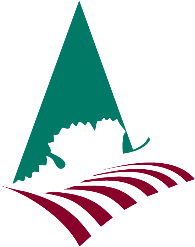 COMMUNITY GRANT APPLICATION FORM(Please read the Community Grant Guidelines and complete all sections of this form) Related Policy/ProcessTBCPOC4450 Community Assistance Scheme PolicyForm Number: TBCFOR4452Form Owner:Manager – Community and Facilities DevelopmentLast Revised Date:June 2017Document Control:Manager – Community and Facilities DevelopmentTRIM Reference:17/47438Date Approved:7 March 2018Next Review Date:June 20191.ORGANISATION DETAILS2.CONTACT DETAILS FOR THIS ORGANISATION3.GROUP/ORGANISATION GST STATUS (PLEASE TICK)4.PROOF OF INCORPORATION (AS PER GUIDELINE 1.2)5.ABOUT YOUR ORGANISATION6.PROJECT DETAILS7.BUDGET AND FUNDING                                                                                                                       BUDGET AND FUNDING                                                                                                                       BUDGET AND FUNDING                                                                                                                       PROJECT INCOMEPROJECT INCOME(Group’s Contribution to Project)Group Funds	Group Funds	$       Fundraising Activities	Fundraising Activities	$       Donations	Donations	$       In Kind (provide details)In Kind (provide details)$        Other (provide details)Other (provide details)$        Total Group’s Contribution$       $       Council Assistance RequestedCouncil Assistance Requested$       $                                                                              TOTAL PROJECT INCOME                                                                       TOTAL PROJECT INCOME                                                                       TOTAL PROJECT INCOME$       $                                                                    TOTAL PROJECT EXPENDITURE$       8.REQUIRED SUPPORTING DOCUMENTATION